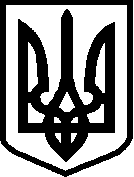                                         УКРАЇНА                           ФІНАНСОВЕ  УПРАВЛІННЯ                                 НІЖИНСЬКОЇ  МІСЬКОЇ  РАДИ                                                   пл. Івана Франка, 1,  м.Ніжин,   Чернігівської  обл.,  16600                                                        тел.  7-12-18, (факс 04631  7-12-18) ,  код  ЄДРПОУ   02318427                                                       finupravlinna@gmail.com№  547  від  13.10.2021 р.                                            Начальнику управління освіти                                                                                     Ніжинської міської ради                                                                                Валентині ГРАДОБИК		Фінансовим управлінням Ніжинської міської ради відповідно до п. 4.1 розділу ІІ Порядку розроблення  цільових програм Ніжинської міської об’єднаної територіальної громади, затвердження, моніторингу та звітності про їх виконання (далі Порядок), затвердженого рішенням Ніжинської міської ради VІІ скликання № 14-62/2019 від 23.10.2019 року проведено експертизу проектів програм та були виявлені такі недоліки :Міська цільова програма соціального захисту членів сімей військовослужбовців на 2022рік» .Додаток № до рішення міської ради доповнити словом Ніжинської;в тексті розділу 4 змінити «міського бюджету» на бюджет територіальної громади.Міська програма по підтримці випускників закладів загальної середньої освіти, які отримали  200 балів (з одного предмету) і більше  за результатами зовнішнього незалежного оцінювання у 2022 році .	З розділу І п.2, Паспорта програми,  виключити рішення Ніжинської міської ради № 3-4/2020 від 24 грудня 2020 року додаток 22, оскільки відповідно до нього програма діє тільки в 2021 році.Програма «Соціальний  захист  учнів закладів загальної середньої освіти  Ніжинської територіальної  громади  шляхом організації гарячого харчування  у 2022 році»:Додаток № до рішення міської ради доповнити словом Ніжинської;Оскільки в розділі 4 зазначено кількість дітей, які харчувалися в 2020/2021 навчальному році, дані не відповідають рішенню Виконавчого комітету від 27.08.2020р № 288 зі змінами.  	4. Програма розвитку та функціонування української мови в закладах освіти у  2022 році  «Сильна мова – успішна держава» 	З розділу 1 п.2  Паспорта Програми виключити рішення Ніжинської міської ради від 14.01.2021 року «Про затвердження Програми розвитку та функціонування української мови в закладах освіти у 2021 році «Сильна мова-успішна держава», оскільки відповідно до нього програма діє тільки в 2021 році.	У ході проведення експертизи проектів цільових програм дані недоліки були виправлені та відповідають  вимогам Порядку.Начальник фінансового управління	Людмила Писаренко	Дворник О.М. 7-17-49